14. týden 23.11. – 4.12. 2015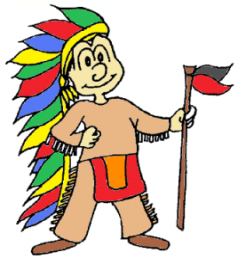 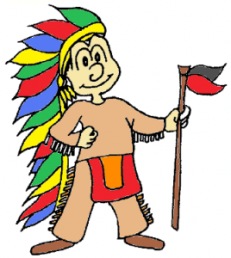 Indián/ka:___________________Informace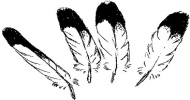 Během hodiny nesahám do svého batohu.UčivoMoje úkolyJak se mi daří – pírka si vymalujte dle této nápovědyMoje hodnocení                
Úloha pro ostatní na magnetickou tabuli nebo věty do diktátu.Tento týden bych chtěl/a ocenit _______________ za to, že __________________________________________________________                   	Mgr. Jakub Svatošpodpis rodičů								 třídní učitel            Vážení žáci, vážení rodiče,blíží se Vánoce! Těšíte se na ně? Ve škole budeme mít možnost užít si atmosféru Vánoc na našich vánočních trzích, které se pro vás otevřou ve čtvrtek, 3.12. od 17:00. Na výtvarné výchově se podařilo vyrobit povedené adventní přání. Přijdete se na trhy podívat, něco si zakoupit či dokonce nám pomůžete s prodejem?11.12. se koná fotografování jednotlivců – vánoční sada 250 Kč.Už přemýšlíte, jaký vyrobíte spolužákovi dáreček? Brzy vylosujeme, kdo koho obdaruje. Držte nám palce, ať prožijeme prosinec plný pohody a klidu.  Už druhý týden dostáváme týdenní úkol, který odevzdáváme v pondělí. Tentokrát vypracujte pracovní list, který jsem vám rozdával a doporučuji si v zelenobílém pracovním sešitu z ČJ dodělat str. 45. Pochopím, když něco z toho nestihnete. V tom případě mi prosím, vážení rodiče, dejte vědět, ať se na žáky zbytečně nemračím. Přeji vám klidný, radostný a pohodový adventní čas.Jakub Svatoš ČJVyjmenovaná slova po L. Uč do str. 47, PS do str. 27 – bez osnov textu.ČTDílna čtení – Máte ve škole vlastní rozečtenou knihu?MTvary zapsané pomocí šipek, Schodiště. Uč. do str. 32, PS do str. 24SKNLidé kolem nás povolání, opakování. Uč do str. 23, Ps do str. 20.ÚtStČtPápříští PoZeptám se doma, jestli můžu prodávat 15 minut na vánočních trzích. Odevzdám TPOdevzdám TÚPracuji zcela sám/sama. Úkol zvládnu bez potíží.Pracuji sám/sama. Úkol zvládnu, chyby se dopustím jen občas.Občas potřebuji pomoc učitele. Dopouštím se chyb. Když mi učitel poradí, úkol splním.Potřebuji pomoc učitele. Nerozumím, nechápu, nevím si rady. Pracuji jen s dopomocí.ČJSprávně vyjmenuji do minuty vyjmenovaná slova po L.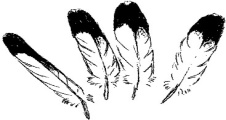 ČJNajdu antonymum a synonymum k alespoň 5 slovům.MDo sešitu zapíšu čtverec pomocí šipek.SKNVysvětlím rozdíl mezi duševní a fyzickou prací.